	ГОСУДАРСТВЕННОЕ ОБРАЗОВАТЕЛЬНОЕ УЧРЕЖДЕНИЕНАЧАЛЬНОГО ПРОФЕССИОНАЛЬНОГО ОБРАЗОВАНИЯЯМАЛО -НЕНЕЦКОГО АВТОНОМНОГО ОКРУГА«                     «ТАРКО-САЛИНСКОЕ ПРОФЕССИОНАЛЬНОЕ  УЧИЛИЩЕ » Программа            "Взросление"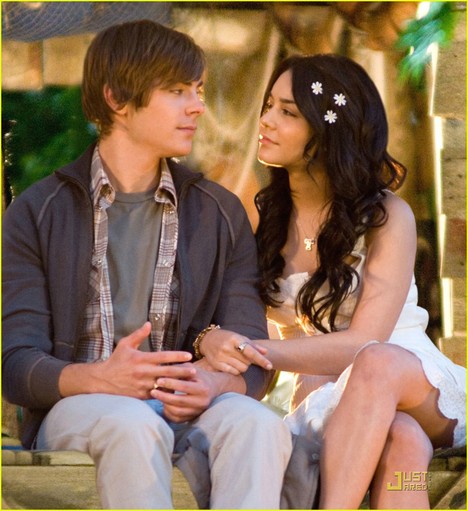 Автор: педагог-психологБэнчилэ Алла васильевнаТарко-сале 2014г.Разработанная  программа учитывает требования законодательной и нормативно-правовой базы.Методическая разработка адресована социально-психологической службе, воспитателям общежития, кураторам групп.СОГЛАСОВАНАЗаместителем директорапо воспитательной работе_________________2014 г.Зам. директора  по ВР__________Гутырь А.Г.УТВЕРЖДЕНАДиректором  ГОУ НПО ЯНАО «ТСПУ»                                                                              Карпачев О.А.___________________          	«_____»_____________________2014г.Паспорт программыI. Пояснительная записка.Система начального  профессионального образования - это социальный институт, который имеет свою специфику в профессиональной структуре образовательного комплекса, своеобразную социально культурологическую предысторию, свою логику развития. Главная задача учреждений НПО заключается в создании необходимых условий для удовлетворения потребностей личности в получении начального профессионального образования, достижения специальности. Также учреждения НПО призваны обеспечивать качественную подготовку конкурентоспособных кадров в условиях рыночных отношений. Средняя  профессиональная школа призвана удовлетворять текущие потребности общества в специалистах, обладающих не только широким общим кругозором, но и профессиональной мобильностью, умением быстро адаптироваться к новым условиям производства.Однако роль начального профессионального учебного заведения не ограничивается только образованием. В училище поступает контингент обучающихся 15-20 лет. Это подростки чаще всего из неполных и неблагополучных семей, а также дети-сироты и поэтому большое значение имеет воспитательная работа.   Некоторые обучающиеся  уже во время обучения начинают строить свою семейную жизнь.Готовность к семейной жизни – важнейший показатель социальной зрелости и психического здоровья молодежи. Отсутствие этой готовности у человека – источник его личностной и общественной нестабильности. Поэтому в училище, наряду с решением других задач, важно осуществлять задачу педагогического обеспечения становления готовности обучающихся к семейной жизни.Более быстрое половое созревание и раннее начало половой жизни привели к появлению феномена "подростковое материнство", что негативно сказывается не только на состоянии физического здоровья матери и ребенка, но и на нравственном состоянии общества в целом. Молодые люди испытывают дефицит знаний и умений, необходимых для создания полноценной, счастливой семьи, не обладают техниками эффективного общения, не имеют культуры планирования семьи, полового воспитания.Почти на каждом курсе в нашем училище есть беременные девушки и молодые мамы. Не все из них вступают в брак – есть матери-одиночки.  Исходя из вышеперечисленного, возникла необходимость создания Программы “Взросление”, направленной не только на подготовку  обучающихся к выполнению социальной роли “семьянина”, но и на сопровождение беременных и молодых мам.II. Цели и задачи программы.Цель Программы “Взросление” - воспитание семьянина, подготовка обучающихся к семейной жизни и сопровождение обучающихся, попавших в тяжелую жизненную ситуацию.  Задачи:1. Развитие умения устанавливать между юношами и девушками чистые доброжелательные и уважительные отношения; 2. Формирование здорового образа жизни;3. Расширение представлений о народных семейных традициях;4. Формирование знаний по семейному праву, о способах решения конфликтных ситуаций в семье, методах семейного воспитания детей.III. Основные направления работы.- нравственно-этическое воспитание;- правовое;- эстетическое;- физическое;- семейно-бытовое.IV. Структура Программы.Программа включает в себя 2 направления работы с молодежью:1 направление - “Двое” - занятия для юношей и девушек по формированию представлений о значении репродуктивного здоровья, об условиях его сохранения, о влиянии на него образа жизни и вредных привычек, о гендерных различиях и функциональных ролях мужчины и женщины; занятия по формированию представлений о семейно-брачных отношениях и осознанном выборе партнёра, о факторах и условиях создания счастливой семьи.2 направление - “Я – мама!” - работа с обучающимися, попавшими в тяжелую жизненную ситуацию (беременность, рождение ребенка, выход на обучение из декретного отпуска); занятия по формированию осознанного отношения к рождению ребёнка, адекватного восприятия материнства и отцовства, ответственности за здоровье и воспитание детей.V. Механизм реализации ПрограммыРеализация Программы рассчитана на весь период профессионального обучения обучающихся в училище (3 года) и осуществляется в ходе досуговой деятельности, а также в участии обучающихся  в различных акциях и социально-значимых проектах. Программа включает курс  воспитательных занятий, посвященных различным аспектам семейной жизни и психологии межличностных отношений в семье, направлены на профилактику негативных явлений в семейной жизни: роста числа разводов, неполных семей, семейного насилия, детской безнадзорности и беспризорности.На первом курсе основной задачей в работе сос обучающимися  являются знакомство с вопросами этики взаимоотношений полов. На занятиях, которые могут проходить в форме лекций, диспутов, тренингов рассматриваются следующие темы: этика знакомства, установление взаимоотношений между молодыми людьми; дружба и любовь; любовь или увлечение; честь и достоинство; культура взаимоотношений влюблённых и др.На втором и третьем курсе продолжается дальнейшая работа по изучению вопросов брака и семьи. На занятиях обсуждаются вопросы: правовые взаимоотношения супругов, идеальный муж, идеальная жена, взаимоотношения с родителями супругов. Осуществляется дальнейшее обсуждение вопросов: как избежать ссор и конфликтов, семейный быт, секреты семейной кухни и настоящей хозяйки. Рассматриваются вопросы воспитания детей в семье: детство до рождения; советы будущей маме; влияние вредных привычек на развитие плода; традиции народной семейной педагогики; стили и методы семейного воспитания.Программа рассчитана на 6-8 занятий в год на каждом курсе. Занятия строятся произвольно, в зависимости от контингента обучающихся и компетентности воспитателя. Занятия проводятся как раздельно для юношей и девушек (темы, связанные с физиологией и гигиеной), так и совместно.Итогом реализации воспитательной Программы “Взросление” является тестирование – комбинация психологических методик и социологических опросников, позволяющая определить:- уровень знаний обучающихся по вопросам формирования семейных отношений;- предпочитаемую ими стратегию в отношениях с противоположным полом,- сформированность нравственных принципов и взглядов на семью;- осознанное отношение к рождению ребёнка, адекватное восприятие материнства и отцовства, ответственность за здоровье и воспитание ребенка;- сохранность контингента (возможность молодых мам окончить образовательное учреждение).Результаты тестирования обсуждаются на совещаниях при директоре, заседаниях методического совета колледжа.VI. Методы и формы работы.На протяжении трех курсов используются следующие методы и формы воспитательной работы: беседы, индивидуальные беседы, лекции, тренинги, занятия с психологом, индивидуальное консультирование, сюжетно-ролевые игры, встречи со специалистами из поликлиники, с представителями церкви, создание буклетов, просмотры фильмов, видеороликов, участие в досуговых мероприятиях(8 марта, 23 февраля, День Святого Валентина и др.).VII. Нормативно-правовая база.Конвенция о правах ребёнка Конституция РФ.Семейный Кодекс Российской Федерации от 29.12.1995 № 223-ФЗ.Локальные акты образовательного учреждения: Устав, Правила внутреннего распорядка образовательного учрежденияIIX. Критерии результативности воспитательной работы.Литература.1.Бутко, Е.Я. “Начальное профессиональное образование: новый этап развития” Профессиональное образование №10, 20032. Басаргина, А., Традиции русской семьи: мудрость народного воспитания // Сельская школа. – 2007. - № 2. - С. 45-55.3. Выготский, Л.С. Психология развития ребенка: Учебное пособие / Л.С. Выготский - М.: Академия, 2006. -512с.4. Кулик, Л.А. Семейное воспитание: Учебное пособие / Л.А. Кулик - М.: Просвещение, 2003. -175с.5. Ковалев, С.В. Психология современной семьи: Учебное пособие / С.В. Ковалев - М.: Просвещение ,1999. -270с.6. Лазарев, А.А. Семейная педагогика: Учебное пособие / А.А.Лазарев - М.: Академия, 2005. - 314с.7. Лесгафт, П.Ф. Семейное воспитание ребенка и его значение: Учебное пособие / П.Ф. Лесгафт - М.: Просвещение, 1992.- 200с.8. Родители и дети: к вопросу о детерминантах детско-родительских отношений: Сборник научных трудов / Сост. В.А. Соловьёва. Кострома: Изд-во КГУ им. Н.А. Некрасова, 2001. Вып 1. С.102 - 120.Интернет-ресурсы1. http://www.sciteclibrary.ru/family/ Семейное воспитание. Для родителей, заботящихся о здоровье и будущем своего ребенка – собрание различной информации по воспитанию и уходу за детьми. Сайт является разделом Научно-технической библиотеки SciTecLibrary, посвященным вопросам планирования семьи.2. http://www.7ya.ru Семь Я. Сайт для будущих и настоящих родителей. Обмен опытом и публикации по темам: ждем ребенка, все о детях, образование и карьера, семья, отдых, быт и т.п.
План реализации Программы “Взросление”1. Наименование Программа «Взросление»2.Разработчики программыБэнчилэ Алла Васильевна – педагог-психолог3.Цель и задачи программыЦель:воспитание семьянина, подготовка обучающихся к семейной жизни и сопровождение обучающихся, попавших в тяжелую жизненную ситуацию.Задачи:1. Развитие умения устанавливать между юношами и девушками чистые доброжелательные и уважительные отношения;2. Формирование здорового образа жизни;3. Расширение представлений о народных семейных традициях;4. Формирование знаний по семейному праву, о способах решения конфликтных ситуаций в семье, методах семейного воспитания детей.5. Сроки реализацииСентябрь 2014-июнь 2017 года6.Исполнители программыПедагогический и ученический коолектив7.Обоснование актуальности программыНеобходимость разработки программы воспитательной работы в общежитии училища  обусловлена потребностями обновления содержания воспитательной работы, упорядочения стихийной социализации учащейся молодёжи, а также требованиями очередного этапа реформирования системы образования.8. Организация контроля над реализацией программыКонтроль над реализацией программы осуществляет заместитель директора по воспитательной работе.Критерии эффективностиПоказателиМетоды диагностикиЗнание основ межличностных отношений в семьеПовышение уровня знаний студентов  по вопросам межличностных взаимоотношений юноши и девушки, супругов в семьеАнкетирование, тестированиеОтношение к своему здоровью.Повышение уровня ответственности за свою жизнь и здоровье. Развитие потребности в здоровом образе жизни. Ответственность за здоровье ребенка.Педагогическое наблюдение, анализ результатов медицинских осмотров.Социальная зрелость личности.Готовность и способность студентов к самоутверждению исамореализации в современном обществе. Сознательное отношение к рождению ребенка и материнству.Педагогическое наблюдение, анализ полученных данных в ходе общения с воспитателями и студентами.Нравственный потенциал личности.Уровень культуры общения и поведения. Готовность следовать нравственным нормам в своей жизнедеятельности.Педагогическое наблюдение, анкетирование.№ п\пСодержание и формы деятельности	Сроки 	Ответственные 1.Организационное обеспечениеОрганизационное обеспечениеОрганизационное обеспечение1.1Разработка программы и её рассмотрение на методическом объединении.Сентябрь-октябрь 2014г.Педагог-психолог1.2	Согласование Программы с педагогическим коллективом, постановка задач перед коллективом.	Октябрь  2014г.Зам. директора по ВРПедагог-психолог1.3Организация работы по реализации воспитательной Программы по подготовке обучающихся к семейной жизни и сопровождению обучающихся, оказавшихся в тяжелой жизненной ситуации.В течение  всего  периода	Социально-психологическая службаКураторы групп2.Методическое обеспечениеМетодическое обеспечениеМетодическое обеспечение2.1.Пополнение методической копилки училища разработками мероприятий по вопросам становления будущего семьянина.В течение  всего  периодаСоциально-психологическая службаКураторы групп2.2.Составление каталога статей, книг, Интернет-ресурсов  по вопросам подготовки обучающихся  к браку и семье.В течение  всего  периодабиблиотекарьI. Направление - «Двое»I. Направление - «Двое»I. Направление - «Двое»I. Направление - «Двое»1.Психолого-педагогическая поддержка1.1.Проведение индивидуальных консультаций с обучающимися, по вопросам взаимоотношения полов, неразделённых чувств.В течение  всего  периодаСоциально-психологическая службаКураторы групп1.2.Организация работы «телефона доверия».	В течение  всего  периодаСоциальный педагог2.Воспитательная работаВоспитательная работаВоспитательная работа2.1.Подготовка материалов на информационный  стенд по профилактике вредных привычек (курение, алкоголь, наркотики, половые связи) под названием «Быть здоровы – это здорово!».	В течение  всего  периодаСоциально-психологическая служба2.2.Выпуск агитационных буклетов «Мы за семейные ценности», «Нет – абортам!» и др.	В течение  всего  периодаСоциально-психологическая служба2.4.Организация работы кружка «Хозяюшка» и «Домашний мастер» в общежитии училища.	В течение  всего  периодаВоспитатели в общежитии2.5.Беседы  со специалистами, врачами (гинеколог, венеролог)По запросумедработник2.6. Беседы о нравственности По запросуСоциально-психологическая службаПредставитель церкви2.7.Проведение мероприятий:«День Святого Валентина»Конкурс для юношей «Настоящие мужчины»Конкурс для девушек «А ну-ка, девочки!»ФевральМарт Воспитатели общежития2.8.Проведение групповых воспитательных часов. Тематика на 1 курсе:Расскажи мне о себе (тренинговое занятие).Я и моя семья (рассказы обучающихся о своей семье).Любовь – что это?.. (занятие -рассуждение). Красота спасет мир (занятие-презентация).Тайны двоих (занятие-лекция). Любовь между началами — мужчиной и женщиной (дискуссия).Три источника влечения — душа, разум, тело (занятие-лекция). О видах любви. Любовь созидательная. Любовь разрушительная (занятие-лекция). Тематика на 2 курсе:Ранние браки: за и против(занятие-лекция).Семь Я (викторина).Кредо по-настоящему счастливых супругов (занятие-практикум).Можно ли предупредить конфликтные ситуации в семье? (разрешение конфликтных ситуаций) От чего умирает любовь (диспут)? Условия и порядок заключения брака (круглый стол). Примерная тематика на 3 курсе:Супружеская жизнь - гармония и конфликты.Регистрация рождения ребёнка (делова игра).Имя будущего ребенка (сюжетно-ролевая игра).О семейных традициях (устный журнал). Современные трудности в браке (занятие-беседа).	В течение  всего периода Воспитатели общежития Социально-психологическая службаТемы и количество занятий, досуговых мероприятий могут изменяться, дополняться.Темы и количество занятий, досуговых мероприятий могут изменяться, дополняться.Темы и количество занятий, досуговых мероприятий могут изменяться, дополняться.Темы и количество занятий, досуговых мероприятий могут изменяться, дополняться.II. Направление «Я – мама!»II. Направление «Я – мама!»II. Направление «Я – мама!»II. Направление «Я – мама!»1.Психолого-педагогическая поддержкаПсихолого-педагогическая поддержкаПсихолого-педагогическая поддержка1.1.Проведение индивидуальных консультаций с обучающимисяВ течение  всего  периодаСоциально-психологическая службаВоспитатели общежитияКураторы групп1.2.Проведение индивидуальных бесед с родителями обучающихсяВ течение  всего  периодаАдминистрация училищаСоциально-психологическая службаВоспитатели общежитияКураторы групп1.3.Сопровождение несовершеннолетних обучающихся  из числа детей-сирот, попавших в тяжелую жизненную ситуацию:- помощь в постановке на учет; - посещение врачей; - разработка индивидуальной программы обучения;По мере необходимостиСоциально-психологическая службаВоспитатели общежитияКураторы групп1.4. Посещение молодой мамы с целью оказания психолого-педагогической поддержкиПо мере необходимостиСоциально-психологическая службаВоспитатели общежитияКураторы групп